1. What do you actually mean by INTERVENTION?Does it mean to IMPROVE already existing situations                                  ORTo bring a CHANGE SOCIALLY which maybe architectural or subjecitive?Intervention means a proposal it could be both improve an existing situation or to bring a change socially which may be architectural or subjective and not limiting to only one of the two.2. As the brief asks us to represent the city in its most interesting way but also asks us to design a space, so are we supposed to design an imaginary city or use the essence of a city in our design of public space ?You are expected to use the essence of the city in your design.3.  On the third page of this years brief,under "GENERAL GUIDELINES" it goes:"Manually rendered entry should be scanned at 300*300dpi resolution..". Is Manual rendering a must, or is it that, should we consider manual rendering, we are to scan the entry as specified and so forth?Manual rendering is an option, if you are doing your sheets manually your expected to scan them in that resolution and send it across.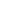 4. ) The brief says, 'all aspect of people and space, and all aspect of design'. This statement makes a confusion of what finally has to be targeted and presented in the sheets?You are expected to target multiple facets in your design and not narrowed down to one thing in particular.5. Can we represent and illustrate an already existing design/space for our city?Yes you could represent and illustrate an already existing design / space which is relevant to our proposal. It can be a graphic representation of the city as well in case you wish to capture its essence and not delve into any architectural design. The graphic in that case has to have a narrative that ties with the city and its essence / history / land / buildings / patterns / culture – as you wish to choose. 6.Do we need to give the proposal on the same site documented?Not necessary, documentation that you are doing is for you to have a firm understanding in relevance to your intervention for that can make a difference to people, place, usage and experience.  7.. In the brief it is given 2 compact discs to be sent. Is it one disc should contain editable sheets and other disc, the non-editable sheets or both type of contents should be given in both cds?One should contain editable content (for example : psd files)One should contain non editable content (for example : pdf files)8. Shall we send the Soft copies of reports or not in those compact discs?Yes, soft copies of the reports need to be sent on the compact discsThe cd with editable content will contain editable version of report.The cd with non-editable content will contain non-editable version of the report.9.  Is it allowed to send extra information about our design like a video or audio presentation in cds.This is not allowed.10.What should we write on the discs so that they could be identified.Please write, the ANDC registration code that u will be provided with.11. Is it compulsory that the hard bound cover page of report should be white or we may use coloured cover pages?A professional way of presentation will be much appreciated.12. Can We Take Any Private Property As Site For Our Proposal ?
If It Is Fullfilling Our Requirements But is a Private Property Now.Yes, a private property could be taken. 13. If we are doing the sheets manually, are we allowed to use cut out sheets to create layers?Nope, 3d projections will not be entertained on sheets.14.What are the restrictions in designing a city if we choose to. As the brief does not mention the extent to which it can be designed and whether it should be of the present era or can be futuristic?    There are no restrictions – it is your choice – however it has to be of conceptual interest and originality and same goes to its representation. Hence it’s about the idea and its image and not fantasy alone. 15. Can the submission requirement of 2 A1 sheet done on 8 A3s ?NOPE, STRICTLY 2 A1 SHEETS NEED TO BE SUBMITTED. THESE CAN BE INDEPENDENT IN CONTENT OR CONTENT IF LARGE CAN FLOW FROM ONE TO THE OTHER TO FORM A LARGER CONNECTED IMAGE."With reference to the above reply to the query, if the content is large and it flows from 1 sheet to another to form a connected image, will both the sheets be seen as panel or 2 separate sheets? Also, if such a case arises then will both the sheets each have a nameplate ?All sheets can be assembled to form a larger image but please limit its flow to things that are better seen at a larger scale and not to all other parts of the material on the drawing which need not flow between sheets. 16. In case of an imaginary narrative super imposed over real sites or real cities, could we not represent multiple cityscapes in one entry?It may be distracting to present too many variants – concentrate on one or max two as illustrative examples. 17. Since the scope could be of any scale, so, can we take up urban-scapes or city-scapes of multiple cities?, or is the scope restricted to only one city?Please restrict to one city – multiple ones is surely over amibitious. 18. Is there some compulsory information to be contained in the reports or is it upto us?Up to you – whatever serves your presentation / idea – keep it brief & as far as possible keep it limited to core ideas only. 19. can we provide proposal in 'A' grade heritage area?Sure.20. can we consider environmental issues as hypothetical factor?The question is out of context of the proposed exercise.1. I would like to know the maximum number of people that can participate in a single ANDC group for this year, as it wasn't mentioned in the brief. THERE IS NO RESTRICTION ON NUMBER OF PEOPLE THAT CAN PARTICIPATE IN A SINGLE ANDC GROUP. 2. In the brief it is a bit difficult to understand that what exactly we have to design or to which extent we have to limit the design. What is its scope? Is it some kind of urban planning or we have to just take a part? What kind of space is expected to be designed? YOU GET TO DECIDE THE SCOPE OF THE PROJECT.  A POSSIBLE INTERVENTION THAT CAN MAKE A DIFFERENCE TO PEOPLE, PLACE, USAGE AND EXPERIENCE. IT COULD BE AN ARCHITECTURAL OR CAN BE A NON ARCHITECTURAL SOLUTION OR A MIXED ONE. 3. The scope of site isn't clear. Do we have to take an area of a city or a larger platform? THE SCOPE OF THE SITE WILL BE BASED ON THE SCOPE OF PROJECT THAT YOU WANT TO DO. IT CAN BE A SINGULAR BUILDING - OLD / NEW ,  CITY / NEIGHBOURHOOD ETC. SCALE OF CHOICE IS LEFT TO YOU.  4. Be very specific rather than generic in your definition of goals” What does it actually mean? ADDRESSING MULTIPLE FACETS, BUT GETTING DOWN TO THE SPECIFICS OF EACH SITUATION.  SO ITS AN IN DEPTH VIEW OF SOMETHING OF INTEREST THAT YOU WANT TO DEAL WITH AND A SPECIFIC RESOLUTION TO THAT WHICH CAN CREATE A REPRESENTATION OF PARALLEL PERCEPTION.  5. Can we change/ rebuilt the existing structure or demolished structure? YES YOU CAN REBUILD EXISTING STRUCTURE OR DEMOLISHED STRUCTURE. IT CAN ALSO BE SOMETHING WHICH RETAINS PARTS AND REMOVES / INTERVENES WITH THINGS THAT BOTHER THEMATICALLY / CONCEPTUALLY . 4.  Design should cover all aspects of people ,place and it needs to cover all aspects of design but not necessarily limited to public space design, landscape, urban design, interior design etc. what it  exactly means can it be a façade treatment? YES IT COULD BE. HOWEVER THAT SHOULD HAVE ENOUGH INTERVENTION IDEATIONAL DEPTH RATHER THAN BEING A FACADE ALONE.  IT COULD BE AN ELEMENT OF SIGNIFICANCE TO THAT CONTEXT THAT TRANSFORMS PERCEPTION BY PEOPLE, OF PLACE AND SPACE… 6. Is it necessary that design should relate to the history or present trend? IT COULD RELATE TO BOTH OR ONE OF THEM OR NONE - YOUR CHOICE!  ANDC FAQ’S, SET 1                                                                                                	PARLLEL	PROJECTIONS																										7. The brief states that the site can be taken from "an existing condition and make an imaginary narrative / textual reference from literature / art work/ picture from any culture / time". Do art works such as specific scenes, concept art, storyboards of films/ movies, comics, animation films and media arts fall under the spectrum? YES THEY DO AS LONG AS THEIR IS A CONNECT OF IDEA AND PARALLEL PROJECTION.  8. please tell me the minimum and maximum team size for per group. And, whether this design competition is open to all year students or irrespective of the first year students.  YES,OPEN TO ALL YEAR STUDENTS. 9. Can the submission requirement of 2 A1 sheet done on 8 A3s. NOPE, STRICTLY 2 A1 SHEETS NEED TO BE SUBMITTED. THESE CAN BE INDEPENDENT IN CONTENT OR CONTENT IF LARGE CAN FLOW FROM ONE TO THE OTHER TO FORM A LARGER CONNECTED IMAGE.   10. Are you providing us an option in documenting a real or hypothetical site? Do we need to give the proposal on the same site documented? DOCUMENTATION HERE REFERS TO THAT DATA THAT YOU NEED TO STUDY AND ANALYSE AND UNDERSTAND TO SUPPORT YOUR PROPOSAL DOCUMENTATION BEFORE THE EXERCISE.  IT CAN BE A HYPOTHETICAL SITE THAT YOU WISH TO PROJECT TOO WHICH IS LINKED IN THOUGHT PROCESS TO SOME OTHER PLACE THAT IS NOT INHABITED / NOT EXISTENT  / EXISTS IN ART ETC.  11. Does the brief strongly suggest an inception of permanent intervention or it can be temporary eve, please clarify the nature of the intervention required? A POSSIBLE INTERVENTION THAT CAN MAKE A DIFFERENCE TO PEOPLE, PLACE, USAGE AND EXPERIENCE. IT COULD BE AN ARCHITECTURAL OR NON ARCHITECTURAL SOLUTION. IT COULD BE PERMANENT OR TEMPORARY. HOWEVER PERMANENT RESOLUTIONS WHICH AFFECT LIVES ARE TO FIND PREFERENCE. HOWEVER THEY CAN BE AS EXPERIMENTAL AS YOU WISH THEM TO BE.   12. The mention of form and city has to be interpreted as what: Morphological form or architecturally sensitive elemental form? COULD BE BOTH OR ONE OF IT, YOUR CHOICE AND YOU CAN YOUR VIEW / WAY OF SEEING AND INTERPRETATION.  13. What is the approximate scale demanded, here scale should be understood with respect to city or the selected site? SCALE SHOULD BE DETERMINED BASED ON YOUR CHOICE OF SITE / PLACE / SPACE AND YOUR PROPOSAL IDEA.  14.  Is it necessary that the presentation should be related to the theme parallel projections? YES THE THEME IS METAPHORICALLY ABOUT PARALLEL PROJECTIONS - YOU MAY TAKE IT TO ANY LEVEL OF LITERALNESS / ABSTRACTNESS. YES THE DRAWINGS HAVE TO REPRESENT THIS IDEA HENCE THE PRESENTATION IS A REPRESENTATION OF THIS PARALLEL PROJECTION IDEA AS LITERAL / ABSTRACT.   15.      Does the topic call for redesign of a city only or could it be an element of the city or reimagining any idea to be redesigned? THE TOPIC DOESN’T CALL FOR A REDESIGN OF A CITY; IT COULD BE AN ELEMENT OF THE CITY OR REIMAGINING ANY IDEA TO BE REDESIGNED. 16. How is the NASA theme to be used in the design? How should it be linked? THE BRIEF IS BASED ON THE NASA THEME PARALLEL PROJECTIONS, GIVING A SOLUTION TO THAT IS ASKED FOR IN THIS  BRIEF WILL DO THE NEEDFUL. 17. Should our design innovatively use parallel projections? The brief also mentions perspective projection. THE IDEATION IS TO HAVE DEPTH OF THOUGHT AND SO ALSO THE REPRESENTATION. CHOICE OF DRAWING TYPE  OF / METHIOD OF REPRESENTATION OF THIS IDEA IS LEFT TO YOU TO KEEP IT LITERALLY PARALLEL PROJECT OR OTHER FORMS OF DRAWING.  18.  If we choose a completely imaginary site (one that doesn’t exist at all)  do we need to give it imaginary flaws and then come up with an innovative solution of our own? If hypothetical site is considered, as mentioned in the brief, what parameters we need to consider with respect to similar nature of such site? If the site selected is hypothetical/ imaginary, is it necessary that it has some basic relevance to any realistic or existing conditions/ locations (Since the brief also mentions "Work in an area familiar to where you are located and readily accessible") or are we allowed to work on a proposal that is completely imaginary, ensuring that we cover the design objectives? BY HYPOTHETICAL SITE WE WOULD LIMIT TO SITE BEING EXISTENT BUT NOT CORRECTLY BEING USED FOR THE PURPOSE YOUR PROPOSING.IF YOU FEEL THAT THERE IS A SITE THAT BEST REPRESENTS YOUR PROJECT FOR THE CITY AND IF IT HAS A BUILDING ON IT, IT CAN BE ASSUMED THAT THE BUILDING IS NOT EXISTING, HOWEVER ALL OTHER CONTEXT RELATIONSHIP ARE NOT TO BE IMAGINERY. 19. What is the meaning of "So it’s a comprehensive proposal rather than only a narrow perspective of specialisation." when there is no need to be specific? YOU NEED TO COMPREHEND MULTIPE FACETS AND IDEALLY NOT NARROW DOWN TO ONLY ONE SPECIIC ASPECT AND GIVING A SOLUTION IN PARTICULAR TO IT